ОТЧЕТО проведении антикоррупционного мероприятиякафедры музыкального образования ИКИВ КЧГУ им У.Д. Алиева в Институте культуры и искусств кафедра музыкального образования 24 марта 2022 года провела круглый стол на тему «Противодействие коррупции»Участниками круглого стола стали преподаватели кафедры и студенты ИКИ.С докладом выступила. Хубиева Л.Н. к.п.н., зав. кафедрой«Коррупция представляет серьезную угрозу национальной безопасности любого государства, оказывает дестабилизирующее влияние на все сферы деятельности. Залогом же успешного противодействия ей является не только эффективная деятельность государственных институтов в данной сфере, но и четкое осознание каждым гражданином этого зла как абсолютно неприемлемого социального явления. На сегодняшний день в КЧР произошли многие перемены в политической, социальной, экономической сферах государственного управления. Нетерпимое отношение к проявлениям коррупции необходимо формировать именно в семье, ведь родитель будет самым лучшим образцом для подражания молодому поколению. В семье должно воспитываться уважение к праву, законам страны. Взаимодействие государства и общества на основе взаимного доверия, ответственности и партнерства, формирование в обществе антикоррупционного мировоззрения и правового сознания позволят искоренить в нашей стране такое социальное зло, как коррупция».Основными вопросами для обсуждения круглого стола стали:Что такое «коррупция». Ее основные причины и опасность.Виды и формы коррупции. Основные способы борьбы с ней.Пути формирования нетерпимого отношения к коррупционному поведению среди граждан России.Взаимодействие государства и общества в противодействии коррупции. Роль общественных организаций и средств массовой информации.Профилактика коррупционных правонарушений в системе образования.Состоялась оживленная дискуссия, мнения не всегда совпадали, однако общим выводом всех членов круглого стола стало то, что коррупция опасна в любом своем проявлении, и успешно бороться с ней можно только сообща.Зав. Кафедрой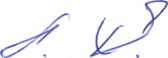 к.п.н. доц.Хубиева Л.Н.